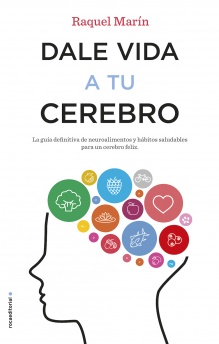 MICROBIOLOGÍA BÁSICA PARA EL ÁREA DE LA SALUD Y AFINES.2ª edición.Hugo Humberto Montoya Villafañe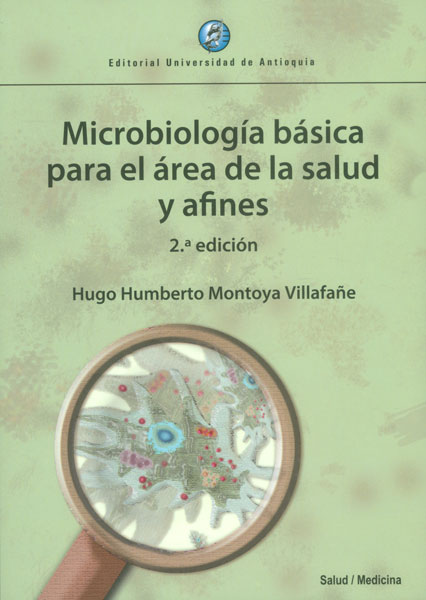 BACTERIOLOGÍA MÉDICA.Con base en casos problemasAlonso Martínez.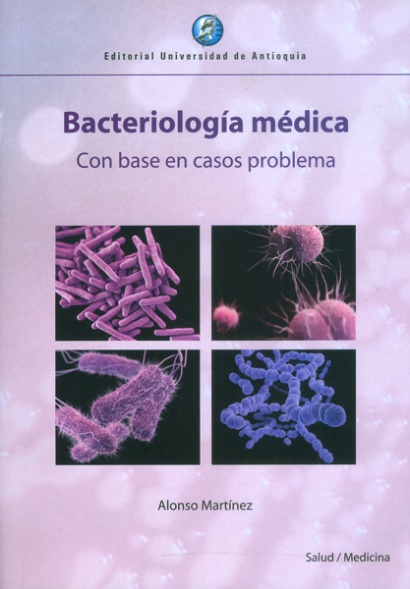 ERGONOMÍA Y PROCESOS DE DISEÑO. Consideraciones metodológicas para el desarrollo de sistemas y productos. Ovidio Rincón Becerra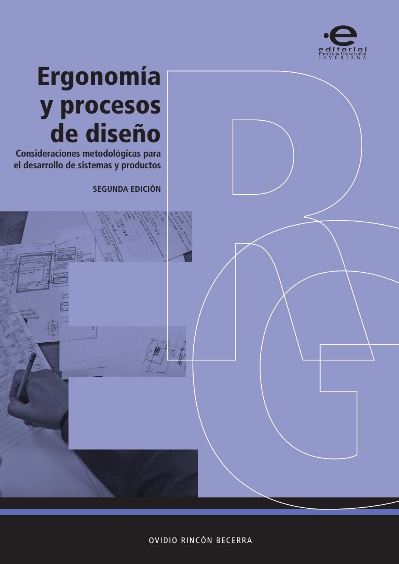 DIAGNÓSTICO INTEGRAL DE LAS CONDICIONES DE TRABAJO Y SALUD. Fernando Henao Robledo.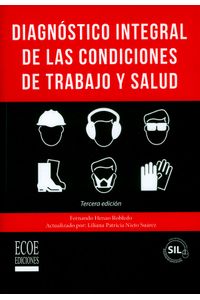 GESTIÓN DE RIESGOS AMBIENTALES PARA CONSERVAR LA SALUD. Gustavo Pedraza Poveda.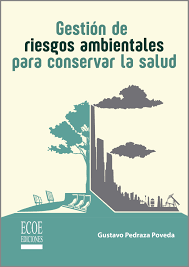 BIOTECNOLOGÍA AMBIENTAL DE AGUAS Y AGUAS RESIDUALES. 2ª edición.  César Lazcano Carreño.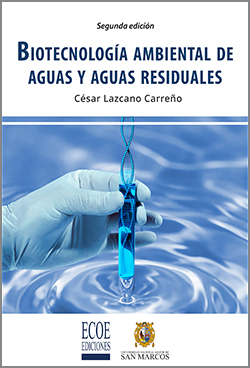 PHTLS Soporte vital de trauma prehospitalario.Novena edición Naemt.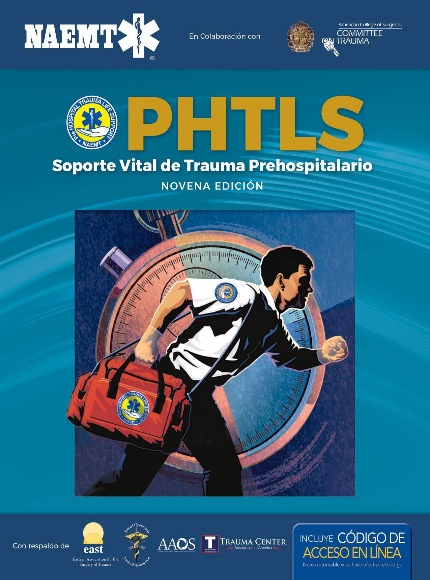 PRINCIPIOS DE ANATOMÍA Y FISIOLOGÍA.15ª EDICIÓN Tortora-Derrickson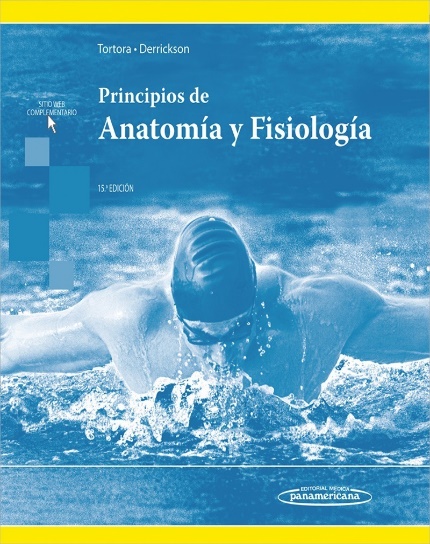 HEMATOLOGÍA FUNDAMENTOS Y APLICACIONES CLÍNICAS.4ª edición  Rodak-Fritsman-Keohane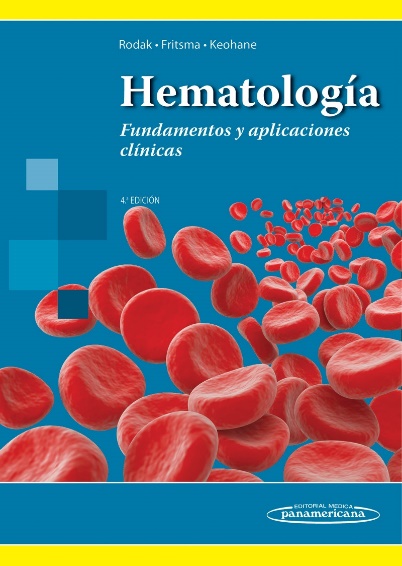 MANUAL DE PRÁCTICA DE LABORATORIO DE HISTOLOGÍA. Deisy Tatiana Sánchez Zapata-María Patricia García Ramírez-Leidy Ballesteros Gómez.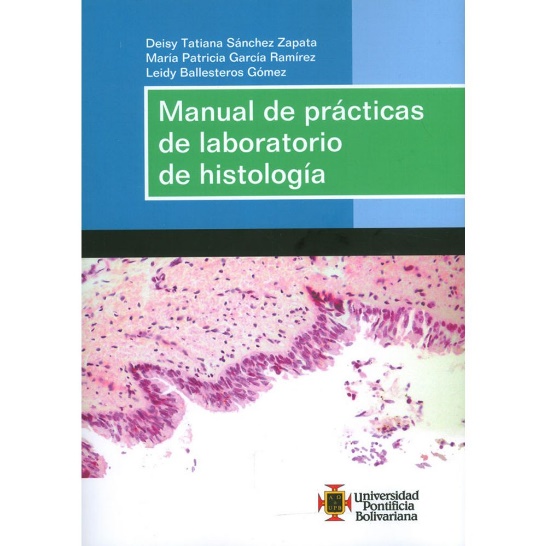 QUÍMICA GENERAL Manual de prácticas. María Rocío Villa Gerley.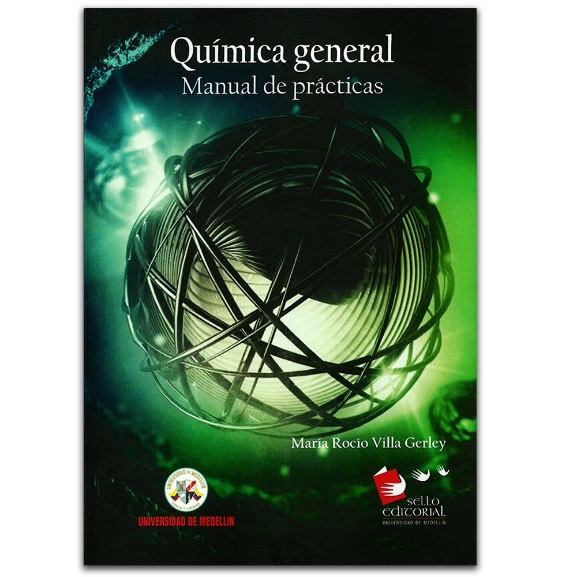 QUÍMICA INORGÁNICA.Manual de prácticasMaría Rocío Villa Gerley-Jairo I. Aguilar Rodríguez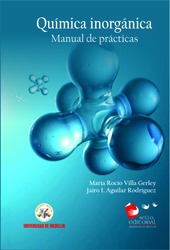 EL ORIGEN DE LAS ESPECIES. Charles Darwin.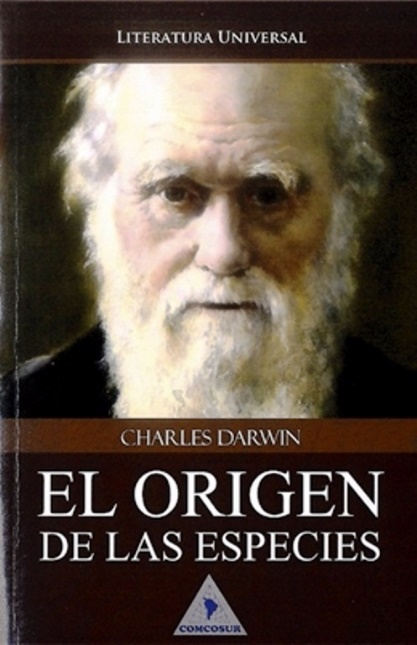 ERGONOMÍA, HIGIENE Y SEGURIDAD OCUPACIONAL. Jairo Estrada Muñoz.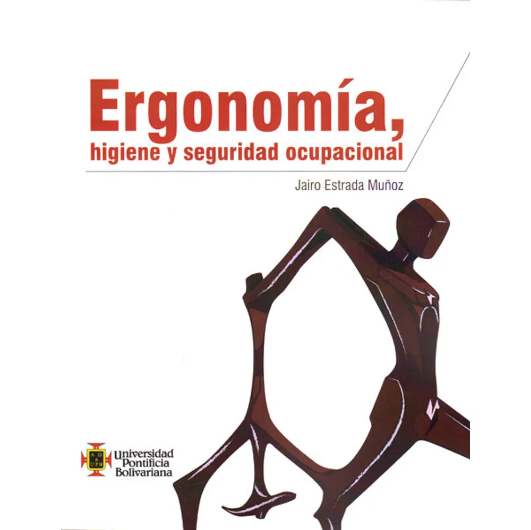 HISTOLOGÍA ATLAS EN COLOR Y TEXTO. 7. ED.Leslie P. Gartner.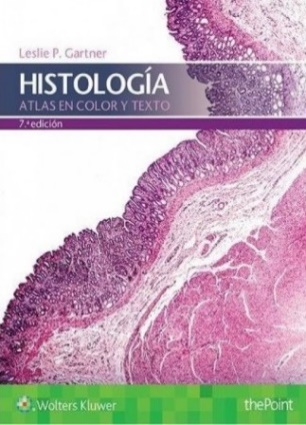 FUNDAMENTOS DE EPIMEMIOLOGÍA.Kahl-Martin Colimon.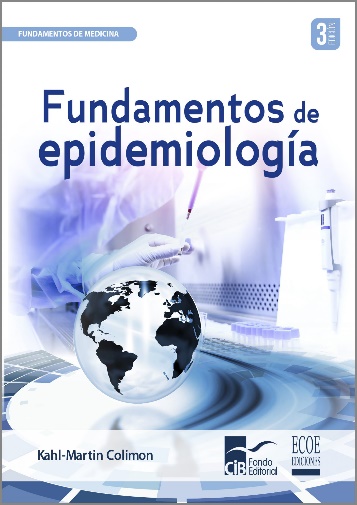 ResumenReferencias bibliográficas12. Muestreo y tamaño de muestra12.1. Muestreo12.1.1. Aspectos generales12.1.2. Razones para efectuar el muestreo12.1.3. Tipos de muestreo12.2. Tamaño de muestra12.2.1. Consideraciones con respecto al tamaño de muestra12.2.2. Tamaño de muestra para datos cualitativos12.2.3. Determinación del tamaño de la muestra para datos cuantitativos12.2.4. Cálculo del tamaño de muestra para el análisis multivariado y otras situaciones epidemiológicas12.3. Tamaño de muestra según el tipo de estudio12.3.1. Cálculo del tamaño de la muestra para el estudio descriptivo12.3.2. Cálculo del tamaño de muestra en los estudio de cohorte y experimentales12.3.3. Cálculo del tamaño de muestra en los estudios de casosycontrolesResumenReferencias bibliográficasUNIDAD III13. Estrategia de la epidemiología y proceso de causalidad13.1. Bases fundamentales de la estrategia de la epidemiología13.1.1. Reunión de los hechos13.1.2. Formulación de la hipótesis13.1.3. Verificación o prueba de hipótesis13.2. Proceso de causalidad en la relación de variables13.3. Comparación y asociación13.3.1. Comparación13.3.2. Causalidad y asociación13.4. Clasificación de los estudios epidemiológicos13.4.1. Estudios descriptivos13.4.2. Estudios de cohorte13.4.3. Estudios de “casos y controles”13.4.4. Estudios experimentales o de intervención13.5. Criterios para la selección de un determinado tipo de estudio epidemiológico13.6. Análisis del estudio epidemiológicoResumenReferencias bibliográficas14. Estudios descriptivos14.1. Aspectos generales14.1.1. Descripción del problema14.1.2. Frecuencia del evento14.1.3. Formulación y pruebas de hipótesis14.2. Variables epidemiológicas de persona, de tiempo y de lugar14.2.1. Variables de persona14.2.2. Variables de tiempo14.2.3. Variables de lugar14.2.4. Combinación de las variables de persona, tiempo y lugar14.3. Clasificación de los estudios epidemiológicos descriptivos14.3.1. Estudio transversal o de corte14.3.2. Estudio longitudinal14.4. Diferentes modalidades de los estudios epidemiológicos descriptivos14.4.1. Encuestas de morbilidad14.4.2. Encuesta de prevalencia14.4.3. Estudio de una población14.4.4. Estudios de categorías de una población14.4.5.Estudio de institución14.5. Análisis e interpretación14.5.1. Categoría de interés epidemiológico: cierre de campo14.5.2. Análisis cronológico14.5.3. Problemas y errores que pueden afectar la validez del análisis y la inferencia14.5.4. Alcance y limitación del estudio descriptivo14.5.5. Problemas relacionados con la ética Resumen Referencias bibliográficas15. Estudio de cohorte15.1. Aspectos generales15.1.1. Criterios para la selección de un estudio de cohorte15.1.2. Ventajas y desventajas del estudio de cohorte15.1.3. Consideraciones en el estudio de cohorte15.1.4. Determinación del factor de riesgo y del efecto15.2. Información sobre la exposición al factor de riesgo15.2.1. Fuentes de información15.2.2. Variación en la exposición15.3. Información sobre el efecto15.3.1. Definición del efecto15.3.2. Determinación del efecto15.3.3. Posición del efecto15.3.4. Salida del estudio15.3.5. Fuente de información del efecto15.4. Selección de la cohorte de estudio15.4.1. Grupos sometidos a una determinada exposición15.4.2. Grupo especial15.4.3. Cohorte geográfica15.5. Selección de la(s) cohorte(s) de comparación15.6. Análisis e interpretación15.6.1. Pautas generales para el análisis15.6.2. Cálculo de riesgos en estudio de cohorte15.6.3. Análisis estadístico esencial en los estudios de cohorte15.6.4. Análisis estratificado15.6.5. Análisis equiparado15.6.6. Análisis multivariado15.6.7. Inferencia15.7. Problemas relacionados con el análisis y su interpretación15.7.1. Problemas relacionados con el factor de riesgo y el efecto15.7.2. Problemas de seguimiento de las cohortes15.7.3. Problemas relacionados con errores en el análisis15.7.4. Problemas de éticaResumenReferencias bibliográficas16. Estudios de casos y controles16.1. Generalidades16.1.1. Consideraciones para el estudio de “casos y controles”16.1.2. Criterios para la selección de un estudio de “casos y controles”16.1.3. Determinación del factor de riesgo y del efecto16.1.4. Ventajas y desventajas del estudio de casos y controles16.2. Información sobre exposición al factor de riesgo16.2.1. Fuentes de información16.2.2. Medición de la exposición16.2.3. Problemas de comparabilidad16.2.4. Validez de la información16.3. Información sobre el efecto o la enfermedad16.3.1. Clasificación de la enfermedad16.3.2. Morbilidad y mortalidad16.4. Selección de casos16.4.1. Definición del caso16.4.2. Fuentes de los casos16.4.3. Medidas de frecuencia16.4.4. Criterio de selecciónINTRODUCCIÓN A LA QUÍMICA ORGÁNICA. 2. ED.William H. Brown.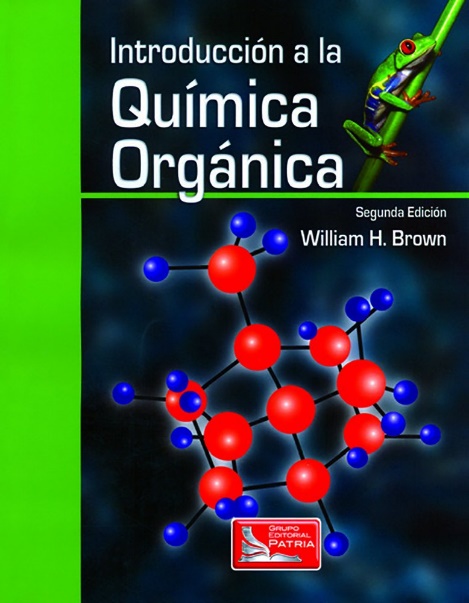 TEXTO DE HISTOLOGÍA ATLAS A COLOR. 4. ED.Leslie P. Gartner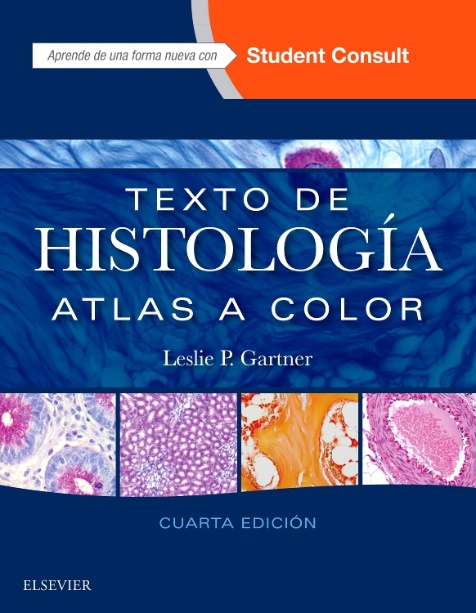 